Die Zeitschrift dient dem wissenschaftlichen Austausch über kritische Theorie und ihrer Anwendung auf konkrete Herausforderungen unserer Zeit. 
Erscheint einmal jährlich als Doppelheft und kostet im Abo 28 €. Für das Abschließen eines Abonnements kontaktieren Sie bitte vertrieb@zuklampen.de.
Die »Zeitschrift für kritische Theorie« ist ein Diskussionsforum für die materiale Anwendung kritischer Theorie auf aktuelle Gegenstände und bietet einen Rahmen für Gespräche zwischen den verschiedenen methodologischen Auffassungen heutiger Formen kritischer Theorie. Sie dient als Forum, das einzelne theoretische Anstrengungen thematisch zu bündeln und kontinuierlich zu präsentieren versucht.
www.zkt.zuklampen.deGERHARD SCHWEPPENHÄUSER: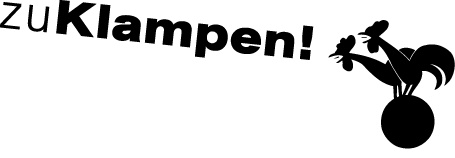 Ihre Ansprechpartnerin für die Pressearbeit 
Ihre Ansprechpartnerin für die Pressearbeit 
Ihre Ansprechpartnerin für die Pressearbeit 
Lilian Aly
Kirchner Kommunikation
Gneisenaustr. 85
10961 Berlin
Lilian Aly
Kirchner Kommunikation
Gneisenaustr. 85
10961 Berlin
Fon (0) 30 . 84 71 18 0
aly@kirchner-pr.de
www.kirchner-pr.de
PRESSEINFORMATION PRESSEINFORMATION Springe, Stand: 28.03.2024Springe, Stand: 28.03.2024Gerhard Schweppenhäuser (Hrsg.), Sven Kramer (Hrsg.), Wolfram Wette, Oskar NegtZeitschrift für kritische Theorie, Heft 46/47 
24. Jahrgang (2018)
zu Klampen Verlag292 Seiten, EPUB
Euro (D) 25,99ISBN 9783866747272Erscheinungstermin: 28.01.2019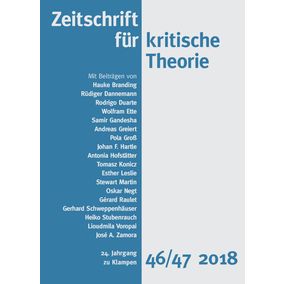 